Филиал МАУ ДО «Центр дополнительного образования» г. Мирныйв п. Чернышевский.Научно-исследовательский проект«Герои Олонхо в шахматах»Выполнил: Огаров ИльяРуководитель: Шобоева Валентина Вячеславовна.Чернышевский 2023ВВЕДЕНИЕ«Олонхо» – древнейшее эпическое искусство Якутов (Саха) общее название многочисленных якутских героических сказаний. Занимает центральное место в системе якутского фольклора. В 2005 году специализированное учреждение по вопросам образования, науки и культуры ЮНЕСКО объявило: «Олонхо» одним из «шедевров устного и нематериального наследия человечества». «Олонхо» относиться к наиболее древним эпическим памятникам тюрско - монгольских народов и цениться прежде всего как художественно неповторимое и органичное сочетание возвышенно - поэтической речи и выразительного разнохарактерного пения. Язык «Олонхо» изобилует множеством устойчивых эпитетов, сравнений, обрядовых алгысов, клятвы и формульных вкраплений. «Олонхо» вошло в учебную программу якутских школ и переведено на русский и иностранные языки.Мир и язык якутского эпоса «Олонхо» дает неисчерпаемые возможности для творческой деятельности. Знакомство с фольклором помогает исследовать народное искусство и традиции предков. В «Олонхо» во всей величавой красе воспета радость жизни, радость победы, радость торжества идей человечества – детей Солнца. В «Олонхо» нет места упадничеству. «Олонхо» есть творение трудового народа. Поэтому оно так оптимистично. Проблема исследования. В век новых технологий и интересных компьютерных новшеств, мы часто становимся их заложниками. Часто свое свободное время мы тратим, общаясь в социальных сетях, уныло щелкая каналы телевизора. Постепенно живое общение заменяется электронным. И этому способствуют настольные игры. Настольные игры – это лучший выбор для развлечения и обучения детей в ограниченном пространстве, в том числе и в школе при внеурочной деятельности по изучению «Олонхо» и популяризация устного народного творчества.Актуальность. «Олонхо», как все устное народное творчество обладает огромным потенциальными возможностями в деле возрождения общей духовной культуры.Объект исследования - древнейшее эпическое искусство Якутов (Саха) «Олонхо».Предмет исследования – Герои «Олонхо»Цель исследования: достичь эффективного представления «Мира Олонхо» школьниками посредством настольной игры шахматыЗадачи:Изучить литературу и материалы по данной теме;Выделить общие черты героевСделать самостоятельно героев «Олонхо». Гипотеза. Приводя аналогию между героями шахматной игры с героями «Олонхо» можно побудить познавательный интерес к народному эпосу «Олонхо»Научная новизна исследования заключается в следующем: предложена методическая модель, отражающая процесс поэтапного приобщения к миру «Олонхо» через настольные игры.Практическая значимость. Смоделировав героев «Олонхо» в героев игры в шахматы можно переживать историю противостояния добра со злом снова и снова. В данном проекте мы попытались найти и показать наиболее эффективный путь формирования у детей поэтапного представления мира «Олонхо» через настольные игры, приоткрыть занавес необъятного мира настольных игр - мира всевозможных приключений.ТЕОРЕТИЧЕСКАЯ ЧАСТЬСюжет «Олонхо»Истории, составляющие основу сюжета якутского олонхо происходят на фоне фантастического мира, который делится на три яруса: верхний (небо), средний (земля) и нижний (преисподняя). Построение мира в олонхоВерхний мир – светлые духи Айыы.Средний мир – люди рода Айыы, духи иччи.Нижний мир – злые духи Абаасы.Все три мира держит вертикально Мировое Древо – Аал Лук Мас.Крона – верхний мир.Ствол – средний мир.Корни – нижний мир, но они, выгибаясь, выходят в средний мир.Древо дает белое благо – молоко, символ изобилия. Тема «Олонхо» – это судьба племени Айыы, утверждение счастливой и богатой жизни в Среднем мире. Главный герой – это богатырь или богатырка из племени Айыы. Основная их функция – борьба за создание семьи и защита интересов племени. Противоборствующей силой в «Олонхо» является племя Абасы. Остальные герои группируются вокруг главного героя и его противника, представляя собой членов семьи и племени. Таким образом, в «Олонхо» ставятся и разрешаются важные жизненные и нравственные проблемы. Главная идея – борьба за справедливость, победа добра над злом. «Олонхо» прославляет стойкость в борьбе за счастье на земле верность слову и делу. Осуждаются жадность, корыстолюбие, трусость.«Олонхо» - как увлекательный аттракцион, противостояние добра со злом. В студии «Art – clay» создавая различные фигуры мы задумались выразить героев «Олонхо» в виде шахматных фигур, таким образом познакомить всех с героями якутского эпоса.Герои «Олонхо»После изучения литературы для создания шахматных фигур, выбрал несколько героев из понравившейся мне олонхо «Нюргун Боотур Стремительный».Белые:Король - Юрюнг Аар Тойон – повелитель верхнего мираФерзь - Нюргун Боотур- Здоровый, крепкий, могущественный мужчина, с сильной волей, разумомСлон - Аан Алахчын Хотун – Хозяйка Земли, живет в старой красивой березеКонь - Лошадь Нюргун Боотура - сильный, преданный другу, умный и могущественный защитникЛадья - Айыы — жители Верхнего мира, прародители народа сахаПешки - В Среднем мире живет также множество «иччи» и мелких духовЧерные:Король – Арсан Дуолай – предводитель абаасыФерзь – Кыскыйдаан Куо – красавица нижнего мираСлон - Уот Усутаакы – богатырь абаасыКонь – Лошадь из нижнего мираЛадья – Аат Могойдоон – богатырь абаасыПешки – абаасыПРАКТИЧЕСКАЯ ЧАСТЬ2.1. Выбор и подготовка материаловЯ начал лепить 5 лет назад. Лепил глиной, пластилином, полимерной глиной, но больше всего мне понравился скульптурный пластилин. Предназначен для лепки, моделирования, промышленного дизайна, протезирования, выполнения эскизных работ в скульптуре, создания спецэффектов. Работать легко, но модели получаются твердые, как из глины. Отличие скульптурного пластилина от обычного в том, что его пластические свойства гораздо выше. Гамма оттенков, приближена к натуральным и позволяет имитировать кожу, дерево и другие природные материалы. Материалы для лепки: основные особенности. Скульптурный пластилин. Свойства этого материала близки к свойствам обычного пластилина для детей, однако он более твердый по сравнению с детским пластилином. Создание шахматных фигур(Приложение 1). Для начала работы нам надо изготовить макет для будущей фигурки. Макет делается из бумаги любой и скотча. Сверху начинаем лепить пластилин и создаем образ фигуры. Инструменты для работы:стеки разные;формочки;резцы;шарики.Подготовка к рабочему процессуОтличие скульптурного пластилина от поделочного пластилина. При нагревании становится податливым и пластичным. Пластилин нагревают в горячей воде, потому что тепла рук недостаточно. Если перегреть, он потеряет свои свойства, может ломаться и станет хрупким. После окончания лепки он становится твердым и прочным. Дальше шлифуем, полируем, лакируем и красим, обрабатывать, а также крепим дополнительные элементы. Для того, чтобы скрепить нескольких изделий из скульптурного пластилина нужно просто нагреть пластилин в месте соединения.ЗАКЛЮЧЕНИЕ «Шахматы» развивают ум и характер: прививают усидчивость, приучают играть по общим правилам, радоваться своей победе и победе друзей, воспринимать поражение, а не как трагедию.В данной работе мы попытались найти и показать наиболее эффективный способ формирования у детей представления мира «Олонхо» через игру «Шахматы», приоткрыть занавес необъятного мира настольных игр - мира всевозможных приключений.Данное исследование не завершено, будут продолжены работы созданию образцов для популяризации, размножению и созданию копии и участие на различных выставках народного творчества. Рекомендовать внедрение результатов данной работы повсеместно по всей территории Республики Саха (Якутия).ИСПОЛЬЗОВАННАЯ ЛИТЕРАТУРАБаишева, М.И., Григорьева А.А. Этнопедагогические воззрения народа Саха на материале олонхо. – Новосибирск: Наука, 2008. – 168 с.Григорьева А.А., Сметанина В.И. Социализация личности ребенка на основе взаимодействия семьи и детского сада. – М.: Академия, 2003. - 106 с.Григорьева А.А., Николаева А. В., Ефимова Д.Г., Аммосова В. В., Иванова А.В. Чомчуук саас: ФГНУ «Научно-исследовательский институт национальных школ Республики Саха (Якутия)»№3 (23)2011.Ефимова Л.С., Трофимова М.В.»Олонхо»в воспитании и развитии личности: сборник научных трудов.– Якутск: компания «Дани Алмас», 2007. – 144 с.Кларина, Л.М. Детская проектная деятельность / Л.М. Кларина// Игра и дети. – 2006. - №4. – С. 2 -3Интернет – ресурсыhttps://www.culture.ru/institutes/7151/olonkhoКультура РФhttp://nu.s-vfu.ru/expert_opinion/zachem-uchit-olonho-v-shkolah/ Зачем учить »Олонхо»в школах? В. Ивановhttps://iknigi.net/avtor-konstantin-ushinskiy/155410-moya-sistema-vospitaniya-o-nravstvennosti-sbornik-konstantin-ushinskiy/read/page-8.html "Моя система воспитания. О нравственности (сборник)"К.Д.Ушинскийhttps://infourok.ru/rol-nastolnih-igr-v-doshkolniy-period-2282847.html Настольные игры.Приложение 1.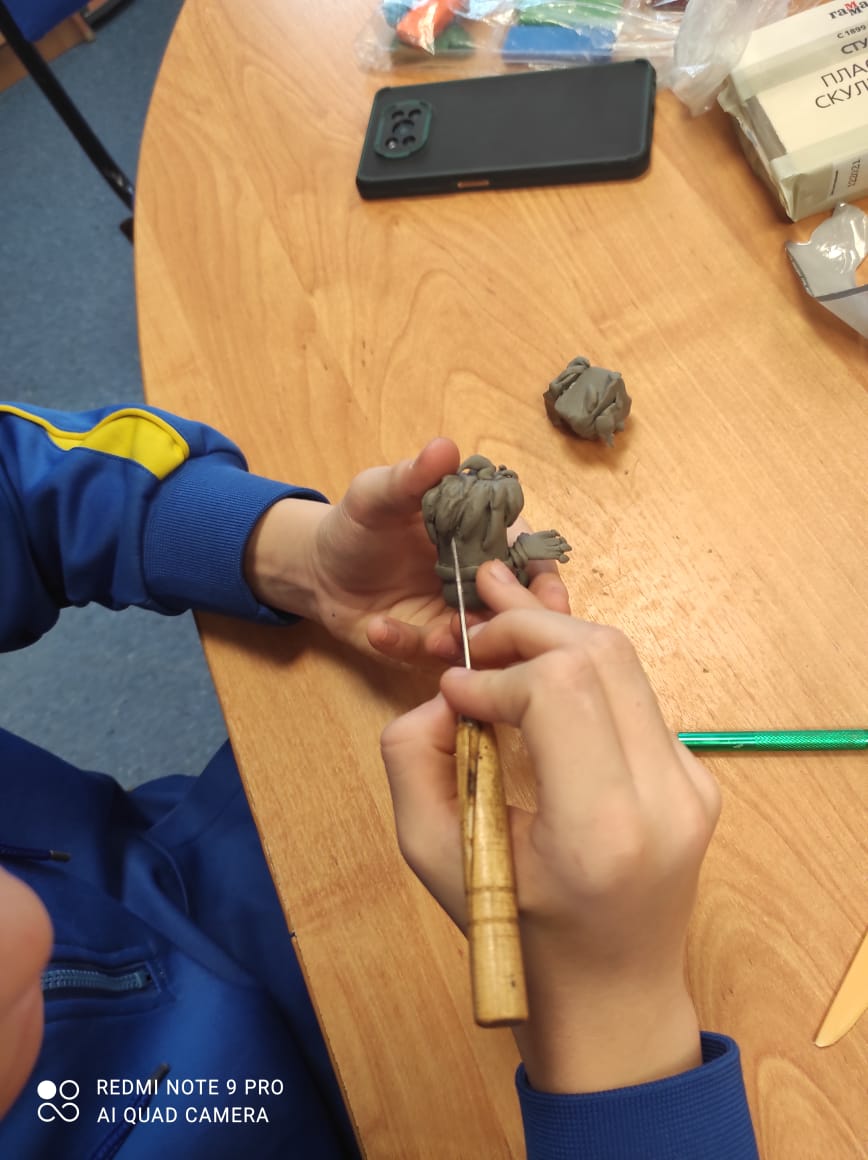 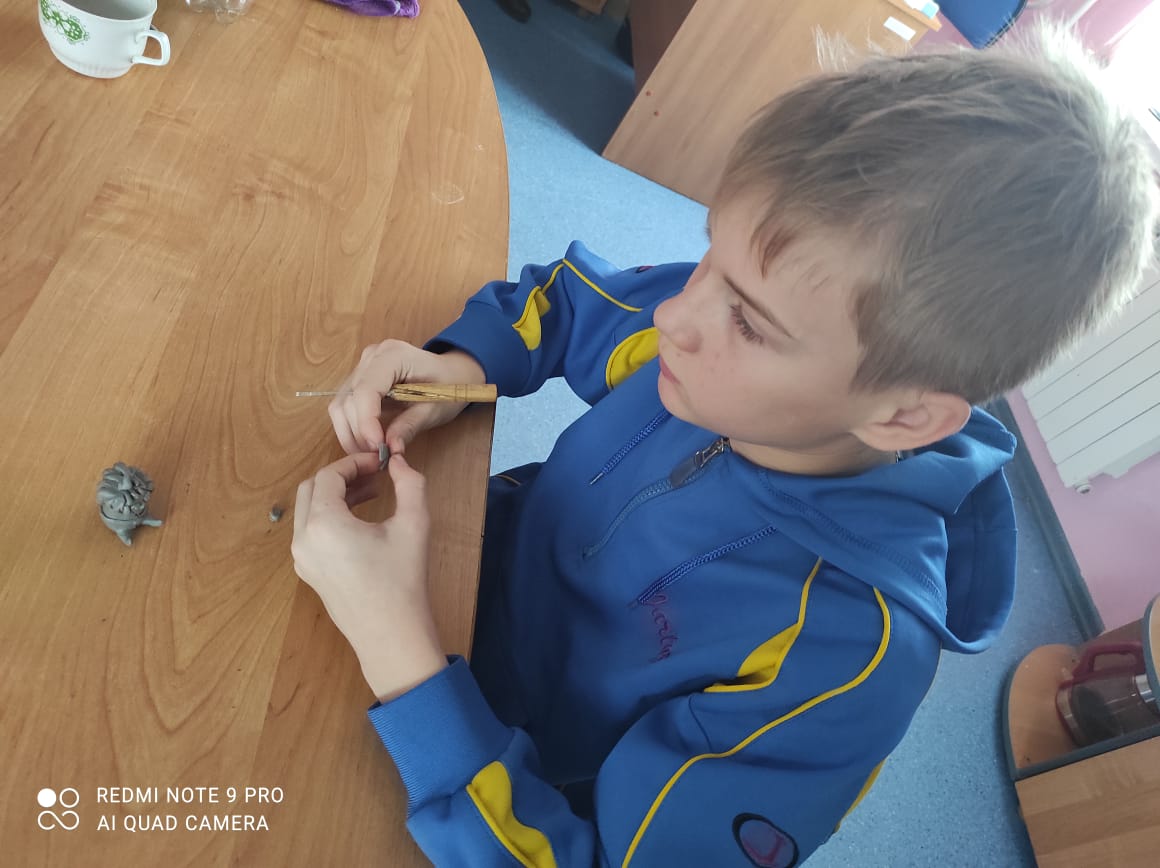 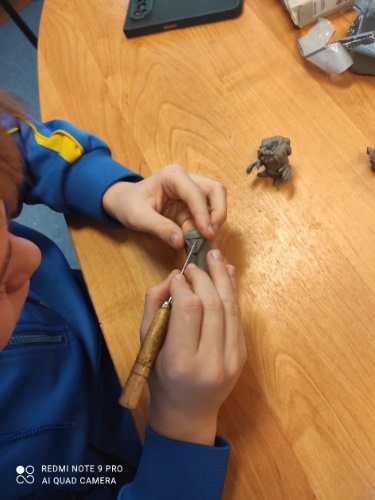 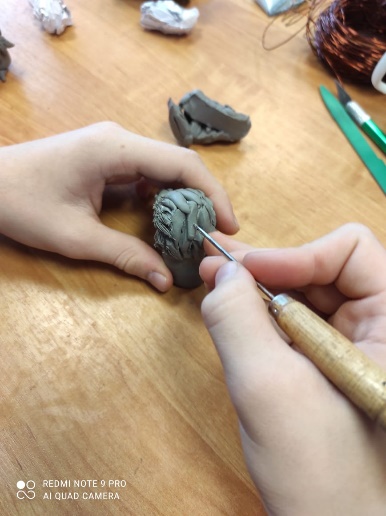 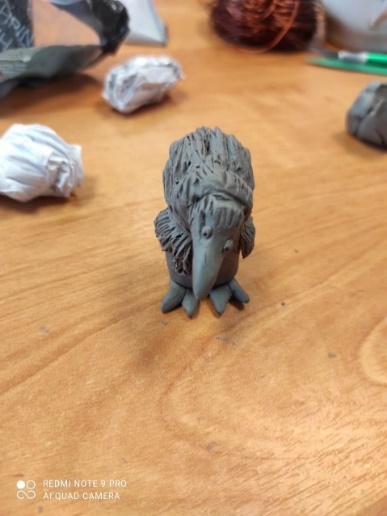 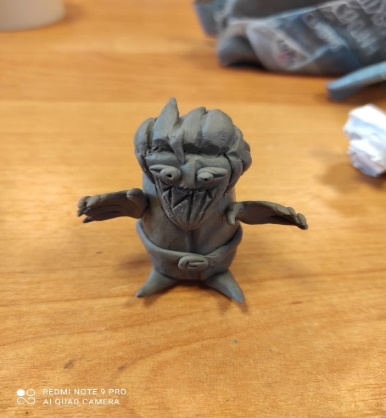 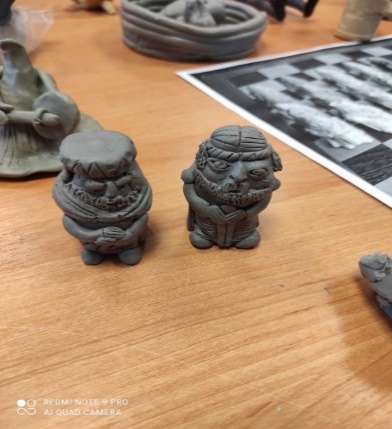 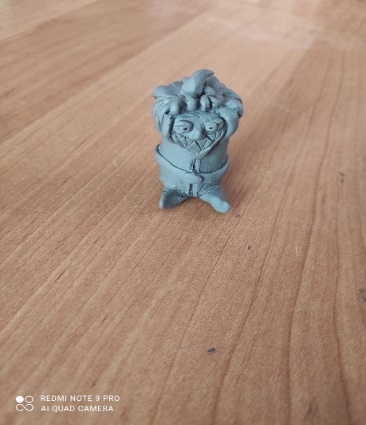 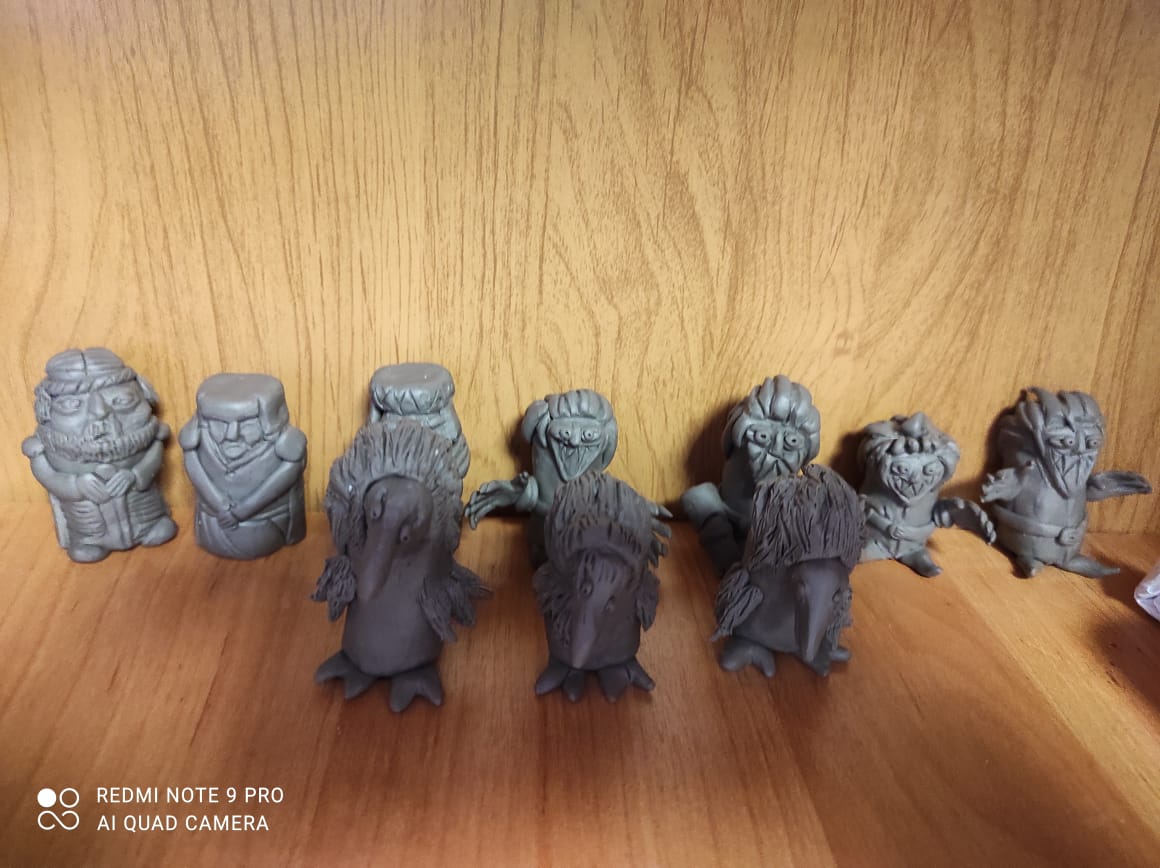 